전공 및 지도교수 Major & Thesis Advisor위와 같이 신청하오니 승인하여 주시기 바랍니다.I hereby apply for the acceptance.신청일 Date :     년(Y)     월(M)     일(D)본인 Applicant : 성명 Name       (서명 Signature)국제대학원장 귀하To the Dean of the Graduate School of International Studies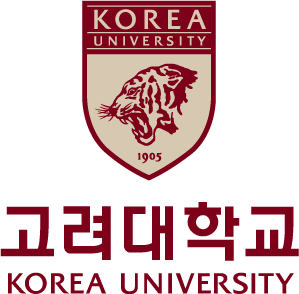 국제대학원 박사과정 전공 및 지도교수 신청원KU GSIS Doctoral ProgramMajor & Thesis Advisor Form대학원장Dean국제대학원 박사과정 전공 및 지도교수 신청원KU GSIS Doctoral ProgramMajor & Thesis Advisor Form학 번Student ID No성 명Name이메일E-mail휴대폰Mobile전공Major⍌ Please check off a box below.□ 국제통상 International Commerce□ 국제협력 International Cooperation지도교수Thesis Advisor성명 Name(서명 Signature)논문주제 Subject of Thesis논문주제 Subject of Thesis논문주제 Subject of Thesis논문주제 Subject of Thesis